СОВЕТ ДЕПУТАТОВ СЕЛЬСКОГО ПОСЕЛЕНИЯДОБРИНСКИЙ   СЕЛЬСОВЕТДобринского муниципального района 30-я сессия 2 созываРЕШЕНИЕ28.12.2021 г.                             п.Добринка		№ 106-рсО внесении изменений в Положение «Об упорядочении оплаты труда работников, заключивших трудовой договор о работе в органах местного самоуправления сельского поселения Добринский сельсовет Добринского муниципального района»             Рассмотрев представленный администрацией сельского поселения Добринский сельсовет Добринского муниципального района проект Положения «О внесении изменений в Положение  «Об упорядочении оплаты труда работников, заключивших трудовой договор о работе в органах местного самоуправления сельского поселения Добринский сельсовет Добринского муниципального района» принятое решением Совета депутатов сельского поселения Добринский сельсовет Добринского муниципального района от 15.03.2019 №208-рс, руководствуясь Уставом сельского поселения Добринский сельсовет, учитывая решения постоянной комиссии по правовым вопросам, местному самоуправлению и работе с депутатами, Совет депутатов сельского поселения Добринский сельсоветРЕШИЛ:1.Принять изменения в Положение «Об упорядочении оплаты труда работников, заключивших трудовой договор о работе в органах местного самоуправления сельского поселения Добринский сельсовет Добринского муниципального района», принятое решением Совета депутатов сельского поселения Добринский сельсовет Добринского муниципального района от 15.03.2019 №208-рс (прилагается).2.  Направить указанный нормативный правовой акт главе сельского поселения  для подписания и официального обнародования.3.  Настоящее   решение    вступает    в    силу    со    дня    его    официального обнародования и распространяется на правоотношения, возникшие с 1 января 2022 года.Председатель Совета депутатовсельского поселения Добринский сельсовет                                                             В.Н.АвцыновПринятыРешением Советом депутатовсельского поселенияДобринский сельсоветот  28.12.2021г. №106 -рсИзменения в Положение  «Об упорядочении оплаты труда работников, заключивших трудовой договор о работе в органах местного самоуправления сельского поселения Добринский сельсовет Добринского муниципального района»        Внести в Положение «Об упорядочении оплаты труда работников, заключивших трудовой договор о работе в органах местного самоуправления сельского поселения Добринский сельсовет Добринского муниципального района» принятое решением Совета депутатов сельского поселения Добринский сельсовет Добринского муниципального района от 15.03.2019 №208-рс, следующие изменения:1) приложение 1 таблицу  “Размеры должностных окладов работников заключивших трудовой договор о работе в органах местного самоуправления сельского поселения Добринский сельсовет Добринского муниципального района» изложить в следующей редакции:          2) приложение 2 таблицу  «Тарифные разряды, межразрядные тарифные коэффициенты и тарифные ставки тарифной сетки по оплате труда работников заключивших трудовой договор о работе в органах местного самоуправления сельского поселения Добринский сельсовет Добринского муниципального района» изложить в следующей редакцииГлава сельского поселенияДобринский сельсовет                                                  Н.В.ЧижовНаименование должностейДолжностной оклад (руб. в месяц)Уборщик служебных помещений3032,00Разряд оплаты трудаРазряд оплаты трудаРазряд оплаты трудаРазряд оплаты трудаРазряд оплаты трудаРазряд оплаты трудаРазряд оплаты трудаРазряд оплаты трудаРазряд оплаты трудаРазряд оплаты трудаРазряд оплаты трудаРазряд оплаты труда123456789101112Тарифный коэффициентТарифный коэффициентТарифный коэффициентТарифный коэффициентТарифный коэффициентТарифный коэффициентТарифный коэффициентТарифный коэффициентТарифный коэффициентТарифный коэффициентТарифный коэффициентТарифный коэффициент1,01,021,041,061,081,101,121,141,251,371,521,63Тарифные ставкиТарифные ставкиТарифные ставкиТарифные ставкиТарифные ставкиТарифные ставкиТарифные ставкиТарифные ставкиТарифные ставкиТарифные ставкиТарифные ставкиТарифные ставки514052405350 54505560565057605870642070407810 8380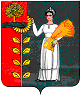 